Формирование отчета по пациентам, которые направлены на госпитализацию для оказания ВМПДанная пользовательская инструкция разработана для Информационной системы управления ресурсами медицинских организаций Тюменской области в части доработки функционала по оказанию медицинской помощи в амбулаторно-поликлиническом звене, реализованного в модуле «1С:Медицина.Больница».Для того, чтобы приступить к работе с функционалом отчета по пациентам, которые направлены на госпитализацию для оказания ВМП, необходимо войти в систему под правами «Врача амбулатории, СМП». Далее открыть подсистему «Контроль исполнения», перейти по ссылке «Дополнительные отчеты» (рис. 1).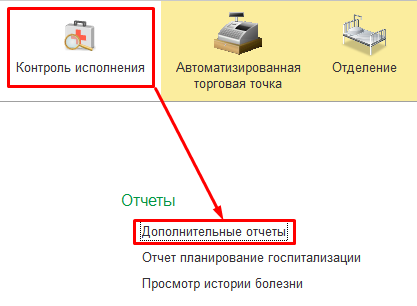 Рисунок 1 – Переход по ссылке «Дополнительные отчеты»Открылась форма дополнительных отчетов (рис. 2).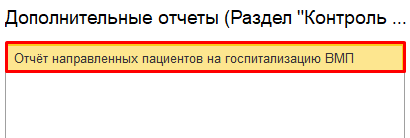 Рисунок 2 – Дополнительные отчетыВ списке необходимо двойным щелчком выбрать отчет направленных пациентов на госпитализацию ВМП. Открылась форма «Пациенты, направленные на госпитализацию» (рис. 3).  Рисунок 3 – Форма «Пациенты, направленные на госпитализацию»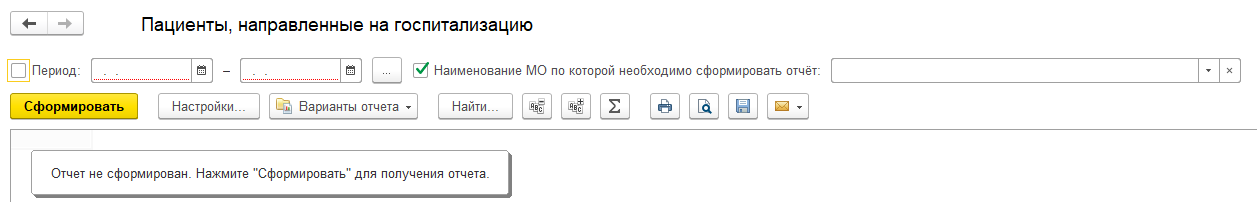 Необходимо выбрать период за, который сформируется отчет и наименование МО, после необходимо нажать на кнопку "Сформировать» (рис. 4).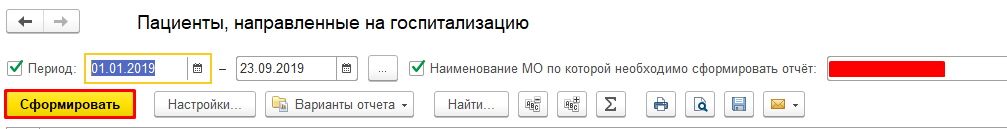 Рисунок 4 –Заполненная форма «Пациенты, направленные на госпитализацию»Далее сформируется отчет по пациентам, направленных на госпитализацию за выбранный период времени (рис. 5).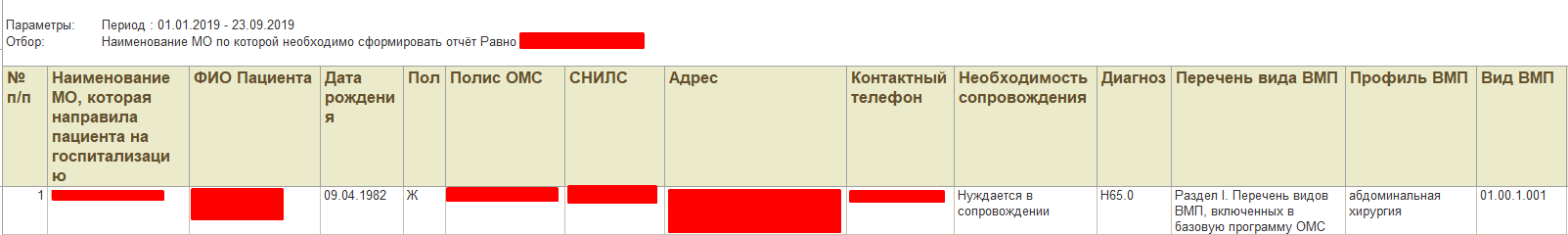 Рисунок 5 – Сформировавшийся отчет «Пациенты, направленные на госпитализацию»Отчет заполняется автоматически на основании ранее заполненного направления на госпитализацию для оказания ВМП.Так же данный документ сохранить в формате Microsoft Excel, для этого необходимо нажать на кнопку «Сохранить результат отчета в файл» (рис. 6).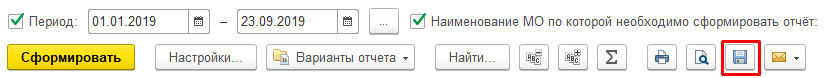 Рисунок 6 – Кнопка «Сохранить результат отчета в файл»Далее откроется окно для выбора сохранения отчета (рис. 7).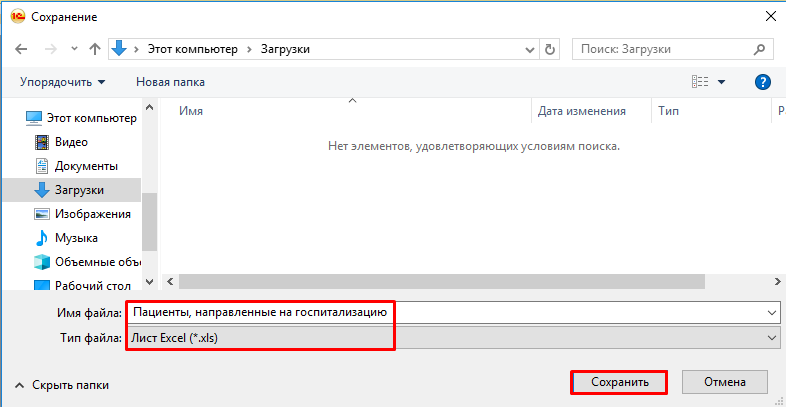 Рисунок 7 – Сохранение отчета в excel файлТак данный отчёт выглядит в Microsoft excel (рис. 8).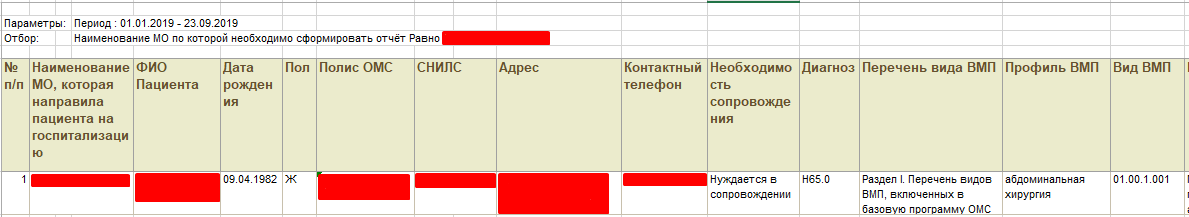 Рисунок 8 – Сохраненный отчет в excel файле Так же данный отчет доступен для печати, для этого необходимо нажать на кнопку «Печать результата отчета» (рис. 9).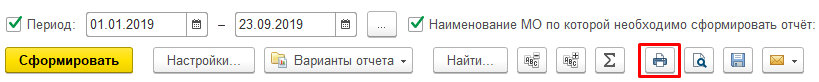 Рисунок 9 – Кнопка «Печать результата отчета»